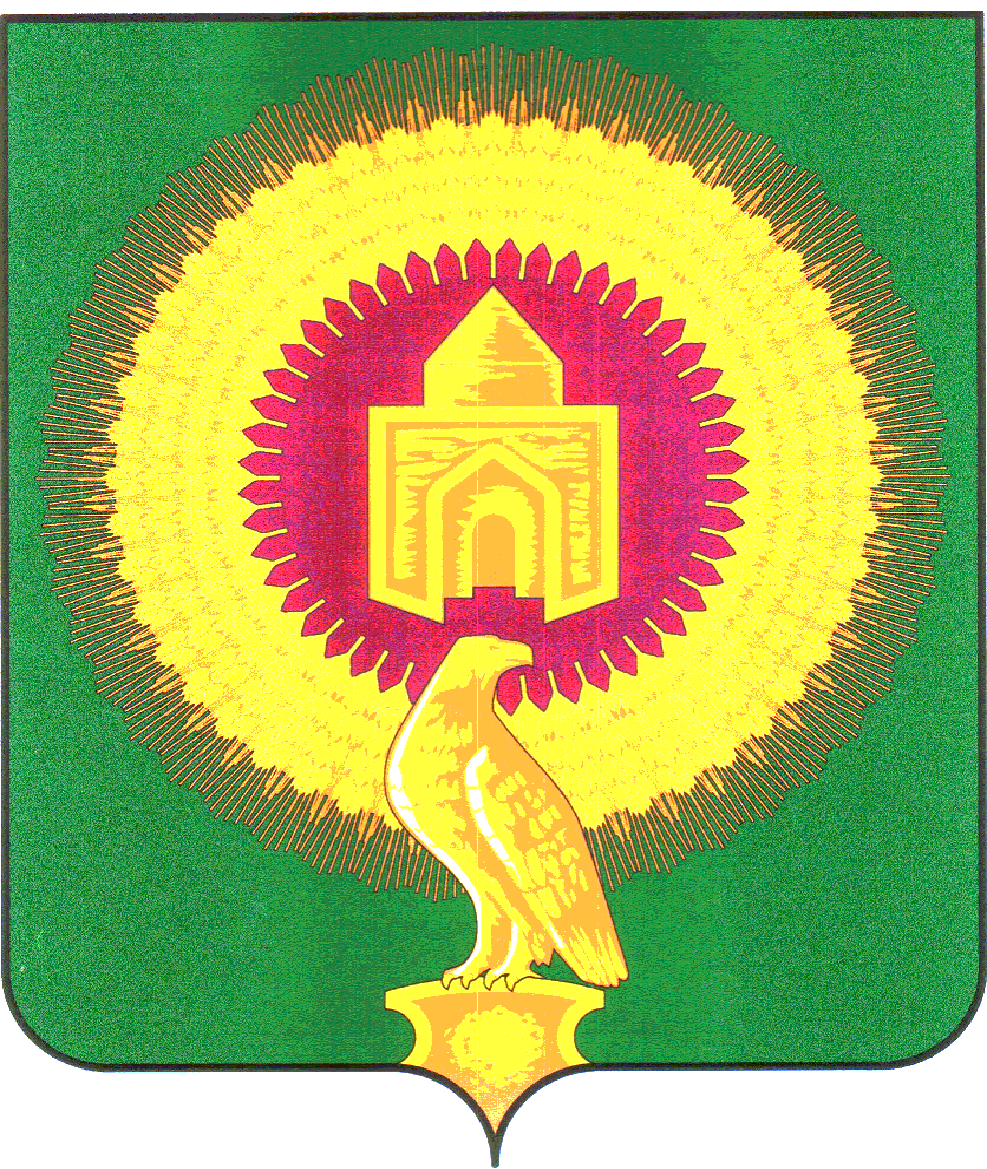 СОВЕТ ДЕПУТАТОВЛЕЙПЦИГСКОГО СЕЛЬСКОГО ПОСЕЛЕНИЯВАРНЕНСКОГО МУНИЦИПАЛЬНОГО РАЙОНАЧЕЛЯБИНСКОЙ ОБЛАСТИРЕШЕНИЕОт 01.08.2022  годаС. Лейпциг	№ 14О утверждении                                                                                                                «Генеральный план Лейпцигского сельского                                                                                              поселения Варненского муниципального района                                                                                                          Челябинской области»    В соответствии с Градостроительным кодексом Российской Федерации от 29.12.2004 №190-ФЗ, Федеральным законом от 6 октября 2003 г. № 131-ФЗ “Об общих принципах организации местного самоуправления в Российской Федерации”,  Уставом Лейпцигского сельского поселения Варненского муниципального района, Градостроительного кодекса Российской Федерации, на основании протокола публичных слушаний по внесению изменений в «Генеральный план Лейпцигского сельского                                                                                              поселения Варненского муниципального района Челябинской области» и заключения о результатах публичных слушанийСовет депутатов Лейпцигского сельского поселения Варненского муниципального района                                          РЕШАЕТ: Утвердить Генеральный план Лейпцигского сельского поселения Варненского муниципального района Челябинской области» в новой редакции (приложение).Признать утратившими силу следующие Решение Совета депутатов Лейпцигского сельского поселения Варненского муниципального района:1) Решение совета депутатов Лейпцигского сельского поселения Варненского муниципального района от 13.01.2020 № 01 «Об утверждении Генерального плана Лейпцигского сельского поселения Варненского муниципального района Челябинской области;   Настоящее Решение обнародовать на Информационном стенде и официальном сайте  администрации Лейпцигского сельского поселения Варненского муниципального района в сети «Интернет». Глава Лейпцигского                                     Председатель Совета депутатов                                                                          сельского поселение                                 Лейпцигского сельского поселения                     __________Э.Т.Пискунова	                         ____________ А.В.Головина